ПРОЕКТО внесении изменений в постановление администрации Порецкого района от 02.10.2020 №274 «Об утверждении муниципальной программы Порецкого района Чувашской Республики «Цифровое общество Порецкого района»Администрация Порецкого района п о с т а н о в л я е т:1. Утвердить прилагаемые изменения, которые вносятся в муниципальную программу Порецкого района «Цифровое общество Порецкого района» (далее – Программа), утвержденную постановлением администрации Порецкого района от 02.10.2020 года №274.2. Настоящее постановление вступает в силу со дня его официального опубликования.Глава администрации                                                                      Е.В. Лебедев Приложение кпостановлению администрацииПорецкого районаот _____.2022 № __ИЗМЕНЕНИЯ,которые вносятся в муниципальную программу «Цифровое общество Порецкого района», утвержденную постановлением администрации Порецкого района от 02 октября 2020 г. №2741. В Паспорте муниципальной программы позицию  «Объемы финансирования Муниципальной программы с разбивкой по годам  реализации» изложить в следующей редакции:2. Раздел III. «Обоснование объема финансовых ресурсов, необходимых для реализации Муниципальной программы (с расшифровкой по источникам финансирования, по этапам и годам ее реализации муниципальной программы)»  изложить в следующей редакции:«Раздел III. Обоснование объема финансовых ресурсов, необходимых для реализации муниципальной программы(с расшифровкой по источникам финансирования, по этапам и годам реализации муниципальной программы)Расходы муниципальной программы формируются за счет средств бюджета Порецкого района Чувашской Республики. Общий объем финансирования муниципальной программы в 2020 - 2035 годах составит 1824,0 тыс. рублей, в том числе за счет средств:республиканского бюджета Чувашской Республики - 0,00 тыс. рублей (0 процентов);бюджета Порецкого района – 1824,0 тыс. рублей (100 процентов);внебюджетных источников - 0,00 тыс. рублей (0 процентов).Прогнозируемый объем финансирования Программы на 1 этапе составляет 724,0 тыс. рублей, в том числе:в 2020 году - 0,0 тыс. рублей;в 2021 году - 100,00 тыс. рублей;в 2022 году - 294,00 тыс. рублей;в 2023 году - 110,00 тыс. рублей;в 2024 году - 110,00 тыс. рублей;в 2025 году - 110,00 тыс. рублей;из них средства:республиканского бюджета Чувашской Республики - 0,00 тыс. рублей (0 процентов), в том числе:в 2020 году - 0,00 тыс. рублей;в 2021 году - 0,00 тыс. рублей;в 2022 году - 0,00 тыс. рублей;в 2023 году - 0,00 тыс. рублей;в 2024 году - 0,00 тыс. рублей;в 2025 году - 0,00 тыс. рублей;бюджета Порецкого района – 724,0 тыс. рублей (100 процентов), в том числе:в 2020 году - 0,0 тыс. рублей;в 2021 году - 100,00 тыс. рублей;в 2022 году - 294,00 тыс. рублей;в 2023 году - 110,00 тыс. рублей;в 2024 году - 110,00 тыс. рублей;в 2025 году - 110,00 тыс. рублей;внебюджетных источников - 0,00 тыс. рублей (0 процентов).На 2 этапе объем финансирования муниципальной программы составит 550,00 тыс. рублей, из них средства:республиканского бюджета Чувашской Республики - 0,0 тыс. рублей (0 процентов);бюджета Порецкого района - 550,00 тыс. рублей (100 процентов);внебюджетных источников - 0,00 тыс. рублей (0 процентов).На 3 этапе объем финансирования муниципальной программы составит 550,00 тыс. рублей, из них средства:республиканского бюджета Чувашской Республики - 0,00 тыс. рублей (0 процентов);бюджета Порецкого района - 550,00 тыс. рублей (100 процентов);внебюджетных источников - 0,0 тыс. рублей (0 процентов).Ресурсное обеспечение реализации подпрограммы за счет бюджета Порецкого района Чувашской Республики приведено в приложении к настоящей подпрограмме в приложении № 2 к настоящей муниципальной программе.3. В Паспорте подпрограммы «Развитие информационных технологий» позицию  «Объемы финансирования Муниципальной программы с разбивкой по годам  реализации» изложить в следующей редакции:4. Раздел IV. «Обоснование объема финансовых ресурсов, необходимых для реализации подпрограммы (с расшифровкой по источникам финансирования, по этапам и годам реализации подпрограммы)» изложить в следующей редакции:«Расходы подпрограммы формируются за счет средств бюджета Порецкого района Чувашской Республики.Общий объем финансирования подпрограммы в 2020 - 2035 годах составит 1824,0 тыс. рублей, в том числе за счет средств:республиканского бюджета Чувашской Республики - 0,00 тыс. рублей (0 процентов);бюджета Порецкого района – 1824,0 тыс. рублей (100 процентов);внебюджетных источников - 0,00 тыс. рублей (0 процентов).Прогнозируемый объем финансирования подпрограммы на 1 этапе составляет 724,0 тыс. рублей, в том числе:в 2020 году - 0,0 тыс. рублей;в 2021 году - 100,00 тыс. рублей;в 2022 году - 294,00 тыс. рублей;в 2023 году - 110,00 тыс. рублей;в 2024 году - 110,00 тыс. рублей;в 2025 году - 110,00 тыс. рублей;из них средства:республиканского бюджета Чувашской Республики - 0,00 тыс. рублей (0 процентов), в том числе:в 2020 году - 0,00 тыс. рублей;в 2021 году - 0,00 тыс. рублей;в 2022 году - 0,00 тыс. рублей;в 2023 году - 0,00 тыс. рублей;в 2024 году - 0,00 тыс. рублей;в 2025 году - 0,00 тыс. рублей;бюджета Порецкого района - 724,0 тыс. рублей (100 процентов), в том числе:в 2020 году - 0,0 тыс. рублей;в 2021 году - 100,00 тыс. рублей;в 2022 году - 294,00 тыс. рублей;в 2023 году - 110,00 тыс. рублей;в 2024 году - 110,00 тыс. рублей;в 2025 году - 110,00 тыс. рублей;внебюджетных источников - 0,00 тыс. рублей (0 процентов).На 2 этапе объем финансирования подпрограммы составит 550,00 тыс. рублей, из них средства:республиканского бюджета Чувашской Республики - 0,0 тыс. рублей (0 процентов);бюджета Порецкого района - 550,00 тыс. рублей (100 процентов);внебюджетных источников - 0,00 тыс. рублей (0 процентов).На 3 этапе объем финансирования подпрограммы составит 550,00 тыс. рублей, из них средства:республиканского бюджета Чувашской Республики - 0,00 тыс. рублей (0 процентов);бюджета Порецкого района - 550,00 тыс. рублей (100 процентов);внебюджетных источников - 0,0 тыс. рублей (0 процентов).Ресурсное обеспечение реализации подпрограммы за счет бюджета Порецкого района Чувашской Республики приведено в приложении к настоящей подпрограмме.»5. Приложение №2 к муниципальной программе Порецкого района Чувашской Республики «Цифровое общество Порецкого района» изложить в  редакции, согласно приложению №1.6. Приложение к подпрограмме «Развитие информационных технологий» муниципальной программы Порецкого района «Цифровое общество Порецкого района» муниципальной программы Порецкого района Чувашской Республики «Цифровое общество Порецкого района» изложить в редакции, согласно приложению №2._____________Приложение № 1к постановлению администрацииПорецкого района Чувашской Республики от «__»_______2022 г. №«Приложение № 2к муниципальной программе«Цифровое общество Порецкого района»РЕСУРСНОЕ ОБЕСПЕЧЕНИЕ И ПРОГНОЗНАЯ (СПРАВОЧНАЯ) ОЦЕНКА РАСХОДОВ за счет всех источников финансирования реализации муниципальной программы  Порецкого района «Цифровое общество Порецкого района»_____________» Приложение №2к постановлению администрацииПорецкого района Чувашской Республики от «__»_______2022 г. №«Приложениек подпрограмме «Развитие информационных технологий» муниципальной программы Порецкого района «Цифровое общество Порецкого района»РЕСУРСНОЕ ОБЕСПЕЧЕНИЕ реализации подпрограммы «Развитие информационных технологий» муниципальной программы Порецкого района Чувашской Республики «Цифровое общество Порецкого района» за счет всех источников финансирования_____________»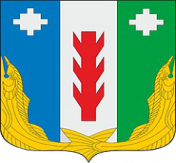 АдминистрацияПорецкого районаЧувашской РеспубликиПОСТАНОВЛЕНИЕ.  .2022 № с. ПорецкоеЧăваш РеспубликинПăрачкав районĕнадминистрацийĕЙЫШĂНУ.  .2022 №Пăрачкав сали«Объемы финансирования Муниципальной программы с разбивкой по годам реализации–прогнозируемый объем финансирования муниципальной программы в 2020 - 2035 годах составляет 1824,0 тыс. рублей, в том числе:в 2020 году - 0,0 тыс. рублей;в 2021 году - 100,0 тыс. рублей;в 2022 году - 294,0 тыс. рублей;в 2023 году - 110,0 тыс. рублей;в 2024 году - 110,0 тыс. рублей;в 2025 году - 110,0 тыс. рублей;в 2026 - 2030 годах - 550,0 тыс. рублей;в 2031 - 2035 годах - 550,0 тыс. рублей;из них средства:республиканского бюджета Чувашской Республики - 0,0 тыс. рублей, в том числе:в 2020 году - 0,00 тыс. рублей;в 2021 году - 0,00 тыс. рублей;в 2022 году - 0,00 тыс. рублей;в 2023 году - 0,00 тыс. рублей;в 2024 году - 0,00 тыс. рублей;в 2025 году - 0,00 тыс. рублей;в 2026 - 2030 годах - 0,00 тыс. рублей;в 2031 - 2035 годах - 0,00 тыс. рублей;бюджета Порецкого района – 1824,0 тыс. рублей, в том числе:в 2020 году – 0,0 тыс. рублей;в 2021 году - 100,00 тыс. рублей;в 2022 году - 294,00 тыс. рублей;в 2023 году - 110,00 тыс. рублей;в 2024 году - 110,00 тыс. рублей;в 2025 году - 110,00 тыс. рублей;в 2026 - 2030 годах - 550,00 тыс. рублей;в 2031 - 2035 годах - 550,00 тыс. рублей;внебюджетных источников - 0,00 тыс. рублей, в том числе:в 2020 году - 0,00 тыс. рублей;в 2021 году - 0,00 тыс. рублей;в 2022 году - 0,00 тыс. рублей;в 2023 году - 0,00 тыс. рублей;в 2024 году - 0,00 тыс. рублей;в 2025 году - 0,00 тыс. рублей;в 2026 - 2030 годах - 0,00 тыс. рублей;в 2031 - 2035 годах - 0,00 тыс. рублей»«Объемы финансирования подпрограммы с разбивкой по годам реализации –прогнозируемый объем финансирования подпрограммы в 2020 - 2035 годах составляет           1824,0 тыс. рублей, в том числе:в 2020 году - 0,0 тыс. рублей;в 2021 году - 100,0 тыс. рублей;в 2022 году - 294,0 тыс. рублей;в 2023 году - 110,0 тыс. рублей;в 2024 году - 110,0 тыс. рублей;в 2025 году - 110,0 тыс. рублей;в 2026 - 2030 годах - 550,0 тыс. рублей;в 2031 - 2035 годах - 550,0 тыс. рублей;из них средства:республиканского бюджета Чувашской Республики - 0,0 тыс. рублей, в том числе:в 2020 году - 0,00 тыс. рублей;в 2021 году - 0,00 тыс. рублей;в 2022 году - 0,00 тыс. рублей;в 2023 году - 0,00 тыс. рублей;в 2024 году - 0,00 тыс. рублей;в 2025 году - 0,00 тыс. рублей;в 2026 - 2030 годах - 0,00 тыс. рублей;в 2031 - 2035 годах - 0,00 тыс. рублей;бюджета Порецкого района – 1824,0 тыс. рублей, в том числе:в 2020 году - 0,0 тыс. рублей;в 2021 году - 100,00 тыс. рублей;в 2022 году - 294,00 тыс. рублей;в 2023 году - 110,00 тыс. рублей;в 2024 году - 110,00 тыс. рублей;в 2025 году - 110,00 тыс. рублей;в 2026 - 2030 годах - 550,00 тыс. рублей;в 2031 - 2035 годах - 550,00 тыс. рублей;внебюджетных источников - 0,00 тыс. рублей, в том числе:в 2020 году - 0,00 тыс. рублей;в 2021 году - 0,00 тыс. рублей;в 2022 году - 0,00 тыс. рублей;в 2023 году - 0,00 тыс. рублей;в 2024 году - 0,00 тыс. рублей;в 2025 году - 0,00 тыс. рублей;в 2026 - 2030 годах - 0,00 тыс. рублей;в 2031 - 2035 годах - 0,00 тыс. рублей»СтатусНаименование муниципальной, подпрограммы  (программы,  основного мероприятия)Код бюджетной классификацииКод бюджетной классификацииКод бюджетной классификацииКод бюджетной классификацииИсточники финансированияРасходы по годам, тыс. рублейРасходы по годам, тыс. рублейРасходы по годам, тыс. рублейРасходы по годам, тыс. рублейРасходы по годам, тыс. рублейРасходы по годам, тыс. рублейРасходы по годам, тыс. рублейРасходы по годам, тыс. рублейСтатусНаименование муниципальной, подпрограммы  (программы,  основного мероприятия)главный распоря-дитель бюджет-ных средствраздел, подразделцелевая статья расходовгруппа (подгруппа) вида расходовИсточники финансирования2020202120222023202420252026 – 20302031-2035123456789101112131415Муниципальная программа Порецкого района«Цифровое общество Порецкого района»ххЧ600000000хвсего0,0100,0294,0110,0110,0110,0550,0550,0Муниципальная программа Порецкого района«Цифровое общество Порецкого района»ххххфедеральный бюджетххххххххМуниципальная программа Порецкого района«Цифровое общество Порецкого района»ххххреспубликанский бюджет Чувашской РеспубликиххххххххМуниципальная программа Порецкого района«Цифровое общество Порецкого района»ххххбюджет Порецкого района0,0100,0294,0110,0110,0110,0550,0550,0Муниципальная программа Порецкого района«Цифровое общество Порецкого района»ххххвнебюджетные источникиххххххххПодпрограмма 1«Развитие информационных технологий»ххххвсего0,0100,0294,0110,0110,0110,0550,0550,0Подпрограмма 1«Развитие информационных технологий»ххххфедеральный бюджетххххххххПодпрограмма 1«Развитие информационных технологий»ххххреспубликанский бюджет Чувашской РеспубликиххххххххПодпрограмма 1«Развитие информационных технологий»ххххбюджет Порецкого района0,0100,0294,0110,0110,0110,0550,0550,0Подпрограмма 1«Развитие информационных технологий»ххххвнебюджетные источникиххххххххОсновное мероприятие 1«Развитие электронного правительства»ххххвсего0,0100,0294,0110,0110,0110,0550,0550,0Основное мероприятие 1«Развитие электронного правительства»ххххфедеральный бюджетххххххххОсновное мероприятие 1«Развитие электронного правительства»ххххреспубликанский бюджет Чувашской РеспубликиххххххххОсновное мероприятие 1«Развитие электронного правительства»9030113Ч610100000242бюджет Порецкого района0,0100,0294,0110,0110,0110,0550,0550,0Основное мероприятие 1«Развитие электронного правительства»ххххвнебюджетные источникиххххххххПодпрограмма 2«Информационная инфраструктура»хх'Ч620000000хвсегоххххххххПодпрограмма 2«Информационная инфраструктура»ххххфедеральный бюджетххххххххПодпрограмма 2«Информационная инфраструктура»ххххреспубликанский бюджет Чувашской РеспубликиххххххххПодпрограмма 2«Информационная инфраструктура»ххххбюджет Порецкого районаххххххххПодпрограмма 2«Информационная инфраструктура»ххххвнебюджетные источникиххххххххОсновное мероприятие 1Реализация проекта «Информационная инфраструктура»ххххвсегоххххххххОсновное мероприятие 1Реализация проекта «Информационная инфраструктура»ххххфедеральный бюджетххххххххОсновное мероприятие 1Реализация проекта «Информационная инфраструктура»ххххреспубликанский бюджет Чувашской РеспубликиххххххххОсновное мероприятие 1Реализация проекта «Информационная инфраструктура»ххххбюджет Порецкого районаххххххххОсновное мероприятие 1Реализация проекта «Информационная инфраструктура»ххххвнебюджетные источникиххххххххПодпрограмма 3«Информационная безопасность»ххЧ630000000хвсегоххххххххПодпрограмма 3«Информационная безопасность»ххххреспубликанский бюджет Чувашской РеспубликиххххххххПодпрограмма 3«Информационная безопасность»ххххбюджет Порецкого районаххххххххПодпрограмма 3«Информационная безопасность»ххххвнебюджетные источникиххххххххОсновное мероприятие 1Реализация мероприятий регионального проекта «Информационная безопасность»ххххвсегоххххххххОсновное мероприятие 1Реализация мероприятий регионального проекта «Информационная безопасность»ххххреспубликанский бюджет Чувашской РеспубликиххххххххОсновное мероприятие 1Реализация мероприятий регионального проекта «Информационная безопасность»ххххбюджет Порецкого районаххххххххОсновное мероприятие 1Реализация мероприятий регионального проекта «Информационная безопасность»ххххвнебюджетные источникиххххххххОсновное мероприятие 2Создание инфраструктуры пространственных данных в Порецком районе Чувашской Республики для обеспечения  информационных потребностей органов исполнительной власти Чувашской и органов местного самоуправленияххЧ630000000хвсегоххххххххОсновное мероприятие 2Создание инфраструктуры пространственных данных в Порецком районе Чувашской Республики для обеспечения  информационных потребностей органов исполнительной власти Чувашской и органов местного самоуправленияххххреспубликанский бюджет Чувашской РеспубликиххххххххОсновное мероприятие 2Создание инфраструктуры пространственных данных в Порецком районе Чувашской Республики для обеспечения  информационных потребностей органов исполнительной власти Чувашской и органов местного самоуправленияххххбюджет Порецкого районаххххххххОсновное мероприятие 2Создание инфраструктуры пространственных данных в Порецком районе Чувашской Республики для обеспечения  информационных потребностей органов исполнительной власти Чувашской и органов местного самоуправленияххххвнебюджетные источникиххххххххСтатусНаименование подпрограммы муниципальной программы Порецкого района(основного мероприятия, мероприятия)Задача подпрограммы муниципальной программы Чувашской РеспубликиОтветственный исполнитель, соисполнители, участникиКод бюджетной классификацииКод бюджетной классификацииКод бюджетной классификацииКод бюджетной классификацииИсточники финансированияРасходы по годам, тыс. рублейРасходы по годам, тыс. рублейРасходы по годам, тыс. рублейРасходы по годам, тыс. рублейРасходы по годам, тыс. рублейРасходы по годам, тыс. рублейРасходы по годам, тыс. рублейРасходы по годам, тыс. рублейСтатусНаименование подпрограммы муниципальной программы Порецкого района(основного мероприятия, мероприятия)Задача подпрограммы муниципальной программы Чувашской РеспубликиОтветственный исполнитель, соисполнители, участникиглавный распорядитель бюджетных средствраздел, подразделцелевая статья расходовгруппа (подгруппа) вида расходовИсточники финансирования2020202120222023202420252026–20302031–20351234567891011121314151617Подпрограмма«Развитие информационных технологий»ответственный исполнитель – сектор информационного обеспечения отдела культуры, по делам национальностей, архивного дела и информационного обеспечения, структурные подразделения администрации Порецкого районаххххвсего0,0100,0294,0110,0110,0110,0550,0550,0Подпрограмма«Развитие информационных технологий»ответственный исполнитель – сектор информационного обеспечения отдела культуры, по делам национальностей, архивного дела и информационного обеспечения, структурные подразделения администрации Порецкого районаххххмуниципальный бюджет Порецкого района0,0100,0294,0110,0110,0110,0550,0550,0Цель «Повышение эффективности муниципального управления , взаимодействия органов местного самоуправления, граждан и бизнесана основе использования информационно-телекоммуникационных технологий»Цель «Повышение эффективности муниципального управления , взаимодействия органов местного самоуправления, граждан и бизнесана основе использования информационно-телекоммуникационных технологий»Цель «Повышение эффективности муниципального управления , взаимодействия органов местного самоуправления, граждан и бизнесана основе использования информационно-телекоммуникационных технологий»Цель «Повышение эффективности муниципального управления , взаимодействия органов местного самоуправления, граждан и бизнесана основе использования информационно-телекоммуникационных технологий»Цель «Повышение эффективности муниципального управления , взаимодействия органов местного самоуправления, граждан и бизнесана основе использования информационно-телекоммуникационных технологий»Цель «Повышение эффективности муниципального управления , взаимодействия органов местного самоуправления, граждан и бизнесана основе использования информационно-телекоммуникационных технологий»Цель «Повышение эффективности муниципального управления , взаимодействия органов местного самоуправления, граждан и бизнесана основе использования информационно-телекоммуникационных технологий»Цель «Повышение эффективности муниципального управления , взаимодействия органов местного самоуправления, граждан и бизнесана основе использования информационно-телекоммуникационных технологий»Цель «Повышение эффективности муниципального управления , взаимодействия органов местного самоуправления, граждан и бизнесана основе использования информационно-телекоммуникационных технологий»Цель «Повышение эффективности муниципального управления , взаимодействия органов местного самоуправления, граждан и бизнесана основе использования информационно-телекоммуникационных технологий»Цель «Повышение эффективности муниципального управления , взаимодействия органов местного самоуправления, граждан и бизнесана основе использования информационно-телекоммуникационных технологий»Цель «Повышение эффективности муниципального управления , взаимодействия органов местного самоуправления, граждан и бизнесана основе использования информационно-телекоммуникационных технологий»Цель «Повышение эффективности муниципального управления , взаимодействия органов местного самоуправления, граждан и бизнесана основе использования информационно-телекоммуникационных технологий»Цель «Повышение эффективности муниципального управления , взаимодействия органов местного самоуправления, граждан и бизнесана основе использования информационно-телекоммуникационных технологий»Цель «Повышение эффективности муниципального управления , взаимодействия органов местного самоуправления, граждан и бизнесана основе использования информационно-телекоммуникационных технологий»Цель «Повышение эффективности муниципального управления , взаимодействия органов местного самоуправления, граждан и бизнесана основе использования информационно-телекоммуникационных технологий»Цель «Повышение эффективности муниципального управления , взаимодействия органов местного самоуправления, граждан и бизнесана основе использования информационно-телекоммуникационных технологий»Основное мероприятие 1Развитие электронного правительстваВнедрение информационно-телекоммуникационных технологий в сфере государственного управления, в том числе путем развития информационных систем и сервисов, механизмов предоставления гражданам и организациям государственных и муниципальных услуг в электронном виде;повышение открытости и эффективности механизмов электронного взаимодействия органов местного самоуправления, граждан и организацийответственный исполнитель – сектор информационного обеспечения отдела культуры, по делам национальностей, архивного дела и информационного обеспечения, структурные подразделения администрации Порецкого районаххххвсего0,0100,0294,0110,0110,0110,0550,0550,0Основное мероприятие 1Развитие электронного правительстваВнедрение информационно-телекоммуникационных технологий в сфере государственного управления, в том числе путем развития информационных систем и сервисов, механизмов предоставления гражданам и организациям государственных и муниципальных услуг в электронном виде;повышение открытости и эффективности механизмов электронного взаимодействия органов местного самоуправления, граждан и организацийответственный исполнитель – сектор информационного обеспечения отдела культуры, по делам национальностей, архивного дела и информационного обеспечения, структурные подразделения администрации Порецкого района9030113Ч610100000242муниципальный бюджет Порецкого района0,0100,0294,0110,0110,0110,0550,0550,0Целевые индикаторы и показатели Муниципальной программы, подпрограммы, увязанные с основным мероприятием 1Целевые индикаторы и показатели Муниципальной программы, подпрограммы, увязанные с основным мероприятием 1Доля электронного документооборота между органами исполнительной власти Чувашской Республики и органами местного самоуправления в общем объеме межведомственного документооборота, процентовДоля электронного документооборота между органами исполнительной власти Чувашской Республики и органами местного самоуправления в общем объеме межведомственного документооборота, процентовДоля электронного документооборота между органами исполнительной власти Чувашской Республики и органами местного самоуправления в общем объеме межведомственного документооборота, процентовДоля электронного документооборота между органами исполнительной власти Чувашской Республики и органами местного самоуправления в общем объеме межведомственного документооборота, процентовДоля электронного документооборота между органами исполнительной власти Чувашской Республики и органами местного самоуправления в общем объеме межведомственного документооборота, процентовДоля электронного документооборота между органами исполнительной власти Чувашской Республики и органами местного самоуправления в общем объеме межведомственного документооборота, процентовДоля электронного документооборота между органами исполнительной власти Чувашской Республики и органами местного самоуправления в общем объеме межведомственного документооборота, процентов96979899100100100100Мероприятие 1.1Модернизация и эксплуатация прикладных информационных систем поддержки выполнения (оказания) органами местного самоуправления Порецкого района основных функций (услуг)ответственный исполнитель – сектор информационного обеспечения отдела культуры, по делам национальностей, архивного дела и информационного обеспечения, структурные подразделения администрации Порецкого районаххххвсего0100,0294,0110,0110,0110,0550,0550,0Мероприятие 1.1Модернизация и эксплуатация прикладных информационных систем поддержки выполнения (оказания) органами местного самоуправления Порецкого района основных функций (услуг)ответственный исполнитель – сектор информационного обеспечения отдела культуры, по делам национальностей, архивного дела и информационного обеспечения, структурные подразделения администрации Порецкого района9030113Ч610173820242муниципальный бюджет Порецкого района0100,0294,0110,0110,0110,0550,0550,0Мероприятие 1.2Модернизация и эксплуатация системы электронного документооборота ответственный исполнитель – сектор информационного обеспечения отдела культуры, по делам национальностей, архивного дела и информационного обеспеченияххххвсего00000000Мероприятие 1.2Модернизация и эксплуатация системы электронного документооборота ответственный исполнитель – сектор информационного обеспечения отдела культуры, по делам национальностей, архивного дела и информационного обеспеченияххЧ610000000хмуниципальный бюджет Порецкого района00000000